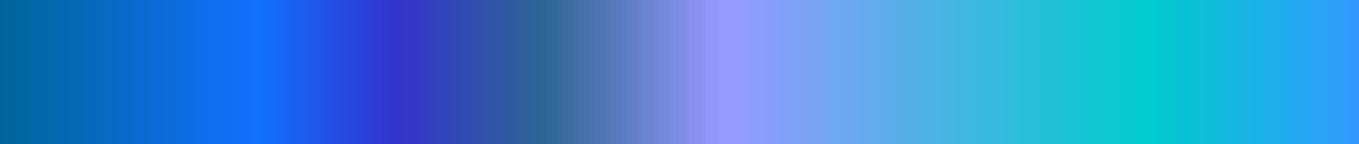 GABER Curriculum VitaePROFILEI am a mature, positive and hardworking individual, who always strives to achieve the highest standard possible, at any given task. I possess excellent communication skills, and I have the ability and experience to relate to a wide range of people. I enjoy learning new things, I can work very well under pressure and I have the sales experience to handle customer complaints and solving problematic situations.EDUCATIONFaculty of Arts Archaeology Department (Greek and Roman)Alexandria UniversityInternshipAdministrative Business (Greek &Latin Archaeology)Alexandria LibrarySKILLS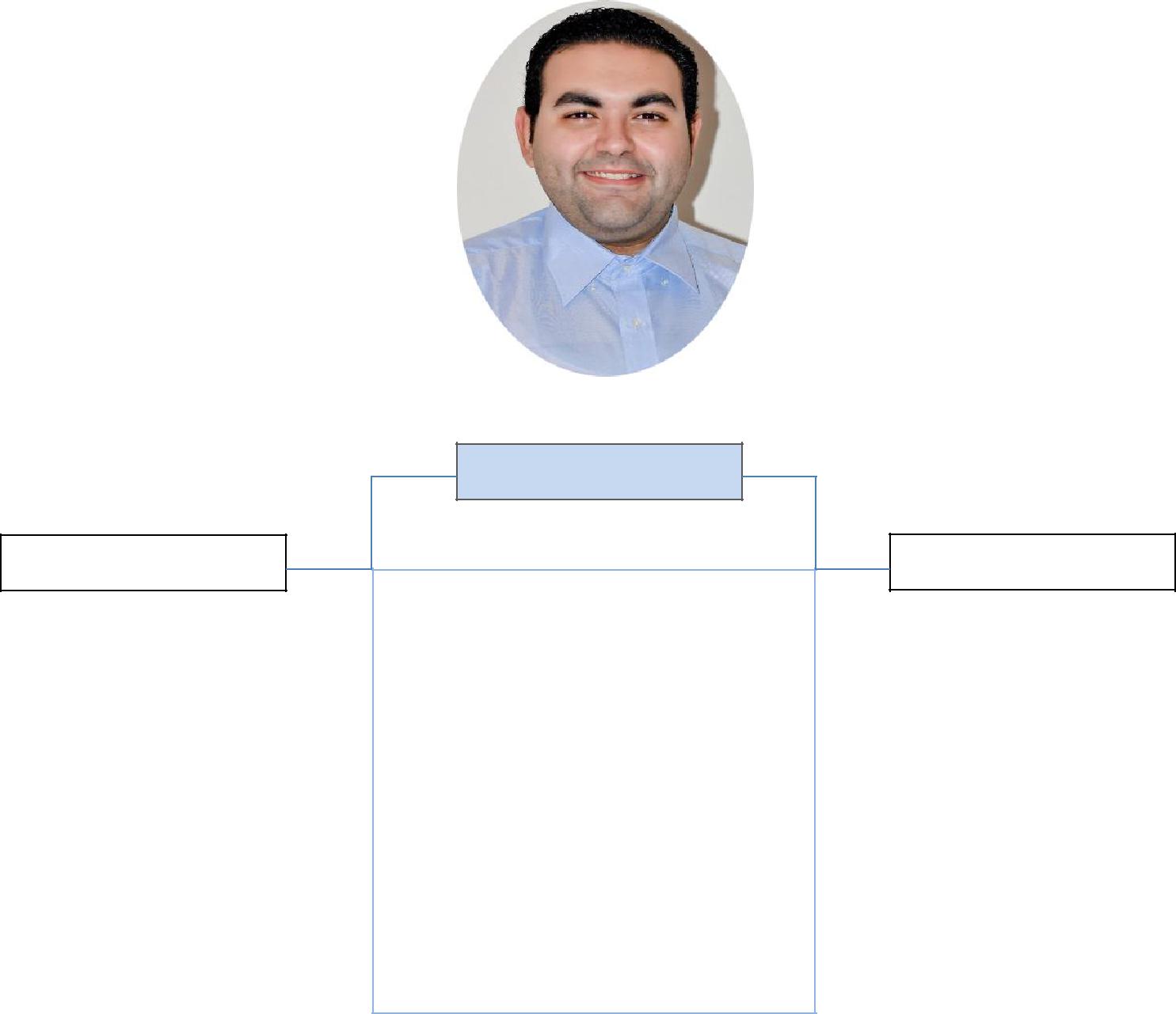 Computer ProficiencyProblem ResolutionDeadline OrientedStaff MotivationEmployee training and developmentCoordinationSelf – starterCustomer Service OrientedDeira, DubaiGaber-394026@2freemail.com   PERSONAL INFODate of Birth:	Oct. 28,Language :	Arabic/EnglishEXPERTISEFood ServiceBill GenerationPOS OperationInventory KeepingOrder SynchronizationOrder ProcessingEXPERIENCESupervisorJumeirah beach Since January 2018 till nowSupervisorSince November 2017Team Leader/Baker, apparel groupFinancial Centre, Dubai October 2015 to October 2017Egypt, AlexandriaApril 2013- October 2015Sales PromoterWaiterAlexandria, Egypt 2010-2012REFERENCEAvailable upon request.